Приложение № 12 к Концессионному соглашению№	от «    »	20	г.Компенсация при прекращенииОбщие положенияНастоящее Приложение   №   12   (далее   по   тексту   –   «Приложение»)устанавливает порядок расчета и выплаты Компенсации при прекращении.Порядок, устанавливаемый настоящим Приложением является:порядком расчета возмещения расходов сторон при досрочном прекращении Концессионного соглашения, который предусмотрен подпунктом 16 части 2 Статьи 10 ФЗ«О Концессионных соглашениях».порядком расчета возмещения фактически понесенных расходов Концессионера, подлежащих возмещению в соответствии с Законодательством, и не возмещенных ему на Дату прекращения Концессионного соглашения, который предусмотрен подпунктом 5 части 1 Статьи 42 ФЗ «О концессионных соглашениях».В случаях, когда прекращение Концессионного соглашения происходит путем его досрочного расторжения, Приложение определяет порядок возмещения расходов сторон в случае досрочного расторжения.Основания для выплаты Компенсации при прекращении определяются Концессионным соглашением и Прямым соглашением.В Прямом соглашении может содержаться иной порядок расчета и выплаты Компенсации при прекращении.В состав Компенсации при прекращении в зависимости от основания прекращения могут включаться следующие суммы:Сумма задолженности перед Финансирующей организацией;Сумма возмещаемых собственных инвестиций;Сумма возмещения инвесторам;Расходы на прекращение, указанные в пункте 4.4 настоящего Приложения.Концедент не вправе осуществлять зачет обязательств по уплате Компенсации при прекращении против обязательств по уплате любых сумм, подлежащих уплате в пользу Концедента в соответствии с Концессионным соглашением или по иным основаниям.Обязательства Концедента в отношении возмещения Концессионеру Дополнительных расходов и/или Сокращения выручки в связи с длящимися Особыми обстоятельствами прекращаются с Даты прекращения концессионного соглашения. При этом начисленные и невыплаченные до Даты прекращения концессионного соглашения суммы Дополнительных расходов и/или Сокращения выручки подлежат выплате в порядке, установленном Концессионным соглашением.Стороны настоящим подтверждают, что ни Компенсация при прекращении, ни какие-либо ее части не являются неустойкой и не подлежат какому-либо уменьшению, в том числе в соответствии со статьей 333 Гражданского кодекса РФ.Если какая-либо сумма, подлежащая уплате Концедентом в составе Компенсации при прекращении, облагается налогом на добавленную стоимость, Концедент обязуется уплатить Концессионеру дополнительную сумму, после уплаты которой полученная Концессионером сумма после уплаты налога на добавленную стоимость, будет той же, какой она была бы, если бы такой платеж не облагался указанным налогом, с учетом всех освобождений, льгот, вычетов, зачетов или кредитов в отношении этого налога (как доступных по выбору, так и иных), на которые может иметь право Концессионер.Размер Компенсации при прекращенииВ случае досрочного прекращения Концессионного соглашения по обстоятельствам, относящимся к Концессионеру, Концессионеру выплачивается Компенсация при прекращении в размере сумм, указанных в пунктах 1.6.1 и 1.6.2 настоящего Приложения.В случае досрочного прекращения Концессионного соглашения не по вине Концессионера, ему выплачивается Компенсация при прекращении в размере, равном сумме платежей, предусмотренных в пунктах 1.6.1 и 1.6.2 настоящего Приложения, Расходов на прекращение, указанных в пункте 4.4.1 настоящего Приложения, а также 50% (пятьдесят процентов) Расходов на прекращение, указанных в пунктах 4.4.2–4.4.5 настоящего Приложения.В случае досрочного прекращения Концессионного соглашения по обстоятельствам, относящимся к Концеденту, Концессионеру выплачивается Компенсация при прекращении в размере сумм, указанных в пунктах 1.6.1, 1.6.3, 1.6.4 настоящего Приложения.Сумма Компенсации при прекращении может определяться соглашением Сторон о прекращении Концессионного соглашения. При этом при наличии спора о сумме Компенсации при прекращении или в случае, если согласованная Сторонами сумма Компенсации при прекращении меньше Суммы задолженности перед Финансирующей организацией, то соглашение Сторон о прекращении Концессионного соглашения считается незаключенным.В случае прекращения Концессионного соглашения по истечении его срока, Концессионеру, Концедентом выплачивается Компенсация при прекращении в размере сумм, указанных в пунктах 1.6.1 и 1.6.3 Приложения. После выплаты Компенсации, обязательства Сторон прекращаются, как по истечении срока «Концессионного соглашения»Процедура расчета и выплаты суммы Компенсации при прекращенииЧасть суммы Компенсации при прекращении, предусмотренная пунктом 1.6.1 настоящего Приложения, рассчитываются на основе фактических обязательств Концессионера по Соглашениям о финансировании, условия которых были согласованы Концедентом до Даты прекращения концессионного соглашения.Части Суммы Компенсации при прекращении, предусмотренные пунктами1.6.2 и 1.6.3 настоящего Приложения, рассчитываются на основе:в части Собственных инвестиций в форме вложений в уставный капитал Концессионера – на основе учредительных документов Концессионера, его бухгалтерской и финансовой отчетности;в части Собственных инвестиций в форме Акционерных займов – на основе соглашений о предоставлении Акционерных займов.Концессионер обязан предоставить Концеденту расчет соответствующей суммы Компенсации при прекращении с приложением документов, подтверждающих этот расчет:одновременно с Заявлением о прекращении, в котором Концессионер выражает намерение расторгнуть Концессионное соглашение; илив течение 15 (пятнадцати) Рабочих дней с момента получения Заявления о прекращении от Концедента.Концедент обязан в течение 15 (пятнадцати) Рабочих дней со дня получения сведений, предоставленных согласно пункту 3.3 настоящего Приложения, утвердить предоставленный Концессионером расчет суммы Компенсации при прекращении в своей части или представить обоснованные возражения относительно суммы Компенсации при прекращении.С целью   проверки   расчета   суммы   Компенсации   при   прекращении,предоставленного Концессионером, а также в случае непредставления Концессионером такого расчета и/или необходимых документов, обосновывающих такой расчет, Концедент вправе осуществлять любые проверки, требовать предоставления Концессионером необходимых ему документов и сведений, проводить инвентаризацию имущества Концессионера, входящего в состав Объекта соглашения, а также имущества, находящегося на Земельных участках.Если Концедент не утверждает расчет суммы Компенсации при прекращении или представляет возражения относительно суммы Компенсации при прекращении в соответствии с подпунктом 3.4 настоящего Приложения, спор о размере суммы Компенсации при прекращении подлежит разрешению в соответствии с Порядком разрешения споров (статья 30 Концессионного соглашения).Сумма Компенсации при прекращении подлежит выплате Концедентом в течение 6 (шести) месяцев с момента наступления наиболее ранней из следующих дат:дата вступления в законную силу решения Арбитража о досрочном расторжении Концессионного соглашения;дата подписания Сторонами соглашения о прекращении Концессионного соглашения;дата согласования Концедентом суммы Компенсации при прекращении или даты ее утверждения в Порядке разрешения споров.Выплата Компенсации при прекращении осуществляется с учетом условий Прямого соглашения. Если условиями Прямого соглашения предусмотрен иной порядок расчета и выплаты Компенсации при прекращении по сравнению с условиями Концессионного соглашения и настоящего Приложения, применяются условия Прямого соглашения.Расчет суммы Компенсации при прекращении, произведенный в соответствии с пунктом 4.3 настоящего Приложения, подлежит корректировке на Дату прекращения Концессионного соглашения на основе фактических данных.Финансирующая организация по Соглашениям о финансировании вправе участвовать в согласовании и определении суммы Компенсации при прекращении в части Суммы основного долга, в том числе в порядке, установленном в Прямом соглашении (в том числе, предоставлять Арбитражу, Концеденту собственный расчет Суммы задолженности перед Финансирующей организацией, а также дополнительные расчеты, подтверждающие документы и иные материалы).С Даты прекращения концессионного соглашения и до момента уплаты суммы Компенсации при прекращении на невыплаченную часть суммы Компенсации при прекращении, подлежат начислению и уплате проценты, рассчитываемые в следующем порядке:в течение периода, предусмотренного пунктом 3.7 настоящего Приложения (включительно) – по ключевой ставке Банка России плюс 2 (Два) процента годовых;в течение периода, предусмотренного пунктом 3.8 настоящего Приложения (включительно) – по ключевой ставке Банка России плюс 4 (Четыре) процента годовых;по истечении периодов, предусмотренных пунктами 3.7 и 3.8 настоящего Приложения – по ключевой ставке Банка России плюс 8 (Восемь) процентов годовых.В случае, если в Прямом соглашении будет согласован иной порядок расчета и выплаты процентов, указанных в пункте 3.11 Приложения, применяются положения Прямого соглашения.Платежи, осуществляемые Концедентом в качестве Компенсации при прекращении, зачитываются в счет погашения задолженности по выплате частей Компенсации при прекращении в следующем порядке очередности (если применимо):в первую очередь – в счет Суммы задолженности перед Финансирующей организацией;во вторую очередь – в счет Суммы возмещаемых собственных инвестицийили Суммы возмещения инвесторам (в зависимости от того, что применимо);в третью очередь – в счет Расходов на прекращение, указанных в пункте 4.5 настоящего Приложения.Формулы расчета отдельных сумм в составе Компенсации при прекращенииВ целях расчета суммы Компенсации при прекращении, Сумма задолженности перед Финансирующей организацией, указанная в пункте 1.6.1 Приложения, означает сумму, состоящую из:суммы ссудной задолженности (срочной и просроченной) по Соглашениям о финансировании, начисленных на нее процентов, комиссионных, агентских и иных платежей, прямо предусмотренных Соглашениями о финансировании и не выплаченных Концессионером в пользу Финансирующей организации по всем Соглашениям о финансировании на Дату прекращения концессионного соглашения;всех сумм, подлежащих уплате Концессионером в пользу Финансирующей организации по Соглашениям о финансировании, включая (но не ограничиваясь) расходы, связанные с досрочным прекращением Соглашений о финансировании в связи с досрочным прекращением Концессионного соглашения, но не более 5% (Пяти процентов) от суммы, указанной в пункте 4.1.1 настоящего Приложенияпри условии, что указанные в подпунктах 4.1.1 и 4.1.2 пункта 4.1 настоящего Приложения виды расходов были предусмотрены Соглашениями о финансировании, условия которых согласованы Финансирующей организацией с Концедентом.В целях расчета суммы Компенсации при прекращении, Сумма возмещаемых собственных инвестиций, указанная в пункте 1.6.2 Приложения, рассчитывается по следующей формуле: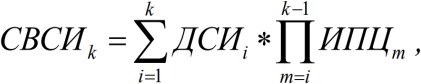 Сумма возмещаемых собственных инвестиций в году “k”, которая вычисляется как:где:ИПЦm - индекс потребительских цен в году “m”, где i ≤ m ≤ k-1, опубликованный Федеральной службой государственной статистики.ДСИi - фактические денежные потоки по вложенным Собственным инвестициям в году “i”, рассчитываемые как: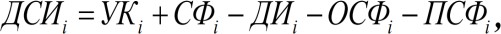 где:УКi	–	фактические	Собственные	инвестиции	в	форме	вкладов	в	имущество Концессионера и (или) приобретения акций Концессионера в году “i” в ценах i-го года; СФi - фактические Собственные инвестиции в форме Акционерных займов в году “i” в ценах i-го года;ДИi - дивиденды, выплаченные Концессионером Инвесторам в году “i” в ценах i-го года после уплаты налогов;ОСФi - выплаты Концессионером основной суммы долга по соглашению(-ям) о предоставлении Акционерных займов в году “i” в ценах i-го года;ПСФi - выплаты Концессионером процентов по соглашению(-ям) о предоставлении Акционерных займов в году “i” в ценах i-го года после уплаты налогов.В целях расчета суммы Компенсации при прекращении, Сумма возмещения инвесторам, указанная в пункте 1.6.3 Приложения, рассчитывается по следующей формуле:- Сумма возмещения инвесторам в году “k”, которая вычисляется как: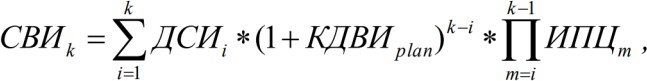 где:ИПЦm - индекс потребительских цен в году “m”, где i ≤ m ≤ k-1; опубликованный Федеральной службой государственной статистики;КДВИplan – плановая величина коэффициента дисконтирования возмещения инвесторам Концессионера, признаваемая Сторонами равной [● % (● процентов)] годовых;ДСИi - фактические денежные потоки по вложенным Собственным инвестициям в году “i”, рассчитываемые как: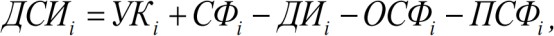 где:УКi	–	фактические	Собственные	инвестиции	в	форме	вкладов	в	имущество Концессионера и (или) приобретения акций Концессионера в году “i” в ценах i-го года; СФi - фактические Собственные инвестиции в форме Акционерных займов в году “i” в ценах i-го года;ДИi - дивиденды, выплаченные Концессионером Инвесторам в году “i” в ценах i-го года после уплаты налогов;ОСФi - выплаты Концессионером основной суммы долга по соглашению(-ям) о предоставлении Акционерных займов в году “i” в ценах i-го года;ПСФi - выплаты Концессионером процентов по соглашению(-ям) о предоставлении Акционерных займов в году “i” в ценах i-го года после уплаты налогов.В целях осуществления контроля Концедентом целевого использования вложений Собственных инвестиций и средств Финансирующей организации для целей Созданию объекта соглашения должно соблюдаться следующее неравенство: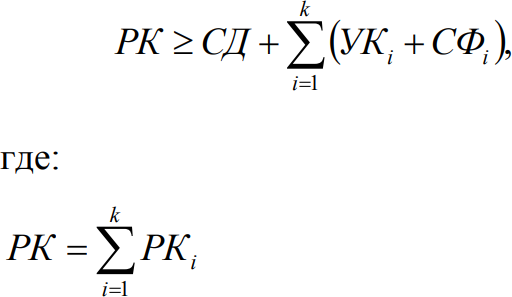 РКi – сумма Предельного размера расходов Концессионера на Создание объекта соглашения, предусмотренная в Приложении № 8 к Концессионном соглашению, в i-том календарном году с даты заключения Концессионного соглашения;СД – величина ссудной задолженности Концессионера по Соглашениям о финансировании (срочная и просроченная) на Дату прекращения концессионного соглашения;УКi – фактические Собственные инвестиции в форме вкладов в имущество и (или) приобретения акций Концессионера в году “i” в ценах i-го года;СФi - фактические Собственные инвестиции в форме Акционерных займов в году “i” в ценах i-го года;k – календарный год досрочного прекращения Концессионного соглашения.Расходы на прекращение, указанные пункте 1.6.4 Приложения, могут включать:расходы Концессионера, возникающие в связи с необходимостью оплаты товаров, работ или услуг третьих лиц, которых Концессионер имеет право привлечь для исполнения своих обязательств по Концессионному соглашению, выполненных (поставленных), но не оплаченных на Дату прекращения концессионного соглашения в той части, в которой такие суммы не покрываются выплаченными ранее авансами, при условии, что размер такой оплаты не может превышать общую сумму оплаты работ (услуг) (включая НДС) по соответствующему договору или предельный размер расходов на Создание объекта соглашения;любые суммы (включая штрафы, неустойки, возмещение убытков), подлежащие уплате третьим лицам в связи с досрочным прекращением договоров с такими третьими лицами, заключенных в целях исполнения обязательств Концессионера по Концессионному соглашению;выходные пособия и иные платежи работникам Концессионера, которые были или будут уплачены Концессионером в связи с Досрочным прекращением концессионного соглашения;Расходы на консервацию Объекта соглашения, за исключением случая, когда по соглашению Сторон обязанности по консервации Объекта соглашения возложены на Концедента, при условии, что указанные в подпунктах 4.4.1 – 4.4.4 настоящего пункта 4.4 Приложения виды расходов:были понесены в рамках Проекта, в том числе, в рамках заключенных Договоров по проекту;и имеют необходимое документальное подтверждение;и соответствуют рыночной конъюнктуре цен на Дату прекращения концессионного соглашения (в части расходов, указанных в подпунктах 4.4.2 – 4.4.4 настоящего пункта 4.4 Приложения);и Концессионер и соответствующий контрагент Концессионера приложили все разумные усилия для снижения указанных расходов;и сумма возмещаемых расходов, указанных в подпунктах 4.4.2 – 4.4.4 настоящего Приложения, не превышает 5% (Пять процентов) от предельного размера расходов Концессионера на Создание объекта соглашения.Соотношение Компенсации при прекращении и обязательств по возмещению Концессионеру фактически понесенных расходов, подлежащих возмещению всоответствии с Законодательством в сфере водоснабженияВ отношении обязательств по возмещению Концессионеру фактически понесенных расходов, не возмещенных ему на момент прекращения действия Концессионного соглашения, Компенсация при прекращении уменьшает соответствующие обязательства в размере фактически выплаченных сумм Компенсации при прекращении.В любом случае, размер Компенсации при прекращении не может превышать фактически понесенных расходов Концессионера на Создание объекта соглашения, определяемых исходя из размера расходов Концессионера, подлежащих возмещению в соответствии с Законодательством и не возмещенных ему на Дату прекращения концессионного соглашения.В состав фактических понесенных расходов Концессионера на Создание объекта соглашения включаются (без двойного счета, с учетом НДС, акцизов и пошлин, предусмотренных Законодательством):Фактически понесенные Концессионером расходы на выполнение работ по созданию и Созданию объекта соглашения в соответствии с Инвестиционной программой, подтвержденные актами приемки выполненных работ (по форме КС-3, утвержденной Постановлением Госкомстата России от 11.11.1999 г. № 100);Фактически понесенные Концессионером расходы на закупку оборудования, используемого для Создания объекта соглашения, при условии, что:указанное оборудование передается Концеденту в соответствии с условиями Концессионного соглашения; иуказанные расходы не превышают соответствующую сметную стоимость оборудования в соответствии с Проектной документацией, передаваемой Концеденту (с учетом доставки);указанное оборудование имеет все необходимые сертификаты для дальнейшего использования.Фактически понесенные Концессионером расходы на проектирование и/или экспертизу Проектной документации, передаваемой Концеденту;Расходы Концессионера на обслуживание задолженности по Соглашениям о финансировании и Акционерным займам (во избежание сомнений, письменно согласованных с уполномоченным лицом Концедента и предназначенных для оплаты расходов на Создание объекта соглашения) в части, подлежащей учету в стоимости основных средств в соответствии с Положением по бухгалтерскому учету основных средств «Учет основных средств» ПБУ 6/01 (утверждены Приказом Минфина России от 30.03.2001 № 26н)за период с даты образования соответствующей задолженности по дату постановки созданного за счет данных инвестиций имущества либо по Дату прекращения концессионного соглашения, в зависимости от того, какая дата наступит ранее.В состав фактических понесенных расходов Концессионера, не связанных с расходами на Создание объекта соглашения, но подлежащих возмещению Концессионеру на дату прекращения концессионного соглашения в соответствии с Законодательством, включаются (без двойного счета, с учетом НДС, акцизов и пошлин, предусмотренных Законодательством):Расходы на осуществление деятельности с использованием Объекта соглашения, подлежащие возмещению Концессионеру в соответствии с Законодательством;Расходы на обслуживание задолженности по Соглашению о финансировании и по Акционерным займам, подлежащие возмещению Концессионеру в соответствии с Законодательством;Иные расходы Концессионера, которые в соответствии с Законодательством должны быть ему возмещены на Дату прекращения концессионного соглашения.Указанные в пунктах 5.3 и 5.4 Приложения фактические расходы могут подтверждаться следующими документами:Актами и иными отчетно-финансовыми документами (оригиналами или заверенными уполномоченными лицом Концессионера копиями), предусмотренными соответствующими договорами и подтверждающими надлежащее исполнение контрагентом соответствующих работ, поставку товаров и/или оказание услуг, либо получение контрагентом по договору (исполнителем и/или поставщиком) предусмотренного аванса / предоплаты;Сертификатами (оригиналами или заверенными уполномоченными лицом Концессионера копиями) на оборудование, указанными в пункте 5.3.2.3 Приложения выше;Выписками по расчетным счетам Концессионера, подтверждающими оплату Концессионером соответствующих сумм расходов (в том числе – в отношении уплаты расходов на обслуживание задолженности, как это предусмотрено пунктом 5.3.4 Приложения выше).В состав возмещенных Концессионеру на Дату прекращения концессионного соглашения расходов на Создание объекта соглашения включаются:суммы амортизации в отношении созданного или реконструированного Объекта соглашения, учтенной при утверждении Тарифа за каждый полный год, предшествующей дате обращения соответствующей стороны в Арбитраж с требованием о расторжении Концессионного соглашения в соответствии с разделом 18 Концессионного соглашения либо Дате прекращения концессионного соглашения (какая из дат наступает ранее), рассчитываемой на основе отчетов о Смете расходов за прошедший год, утвержденных Органом регулирования;части суммы амортизации в отношении созданного и (или) реконструированного Объекта соглашения, учтенной при утверждении Тарифа на текущий год, пропорционально уменьшенной с учетом неотработанного в текущем годупериода (периода с даты, следующей за датой обращения соответствующей стороны в Арбитраж с требованием о расторжении Концессионного соглашения в соответствии с разделом 20 Концессионного соглашения либо Датой прекращения (какая из дат наступает ранее) и рассчитываемой на основе Сметы расходов на соответствующий год, утверждённой Органом регулирования перед началом такого года.Во избежание сомнений, суммы, предусмотренные пунктами 3.12 – 3.13Приложения, не включаются в состав Компенсации при прекращении, не засчитываются в составе расходов, рассчитываются на основе невыплаченной Концедентом суммы Компенсации при прекращении и определяются длительностью периода с Даты прекращения по дату фактической выплаты соответствующей суммы Компенсации при прекращении.ПОДПИСИ СТОРОНКОНЦЕДЕНТГлава пос. им. К. ЛибкнехтаКурчатовского района Курской области 		/А.М. Туточкин м.п.	(подпись)КОНЦЕССИОНЕРИ.о. генерального директора АО «Курскобловодоканал» 		/О.И. Болдырев м.п.	(подпись)